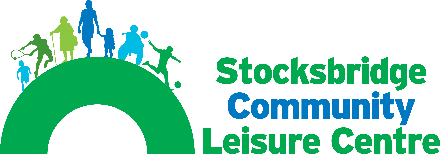 Birthday Party Booking Form        (Parties only available on Saturday or Sunday)1. What Date/s are you interested in? Please specify 1st, 2nd & 3rd choice 2. What type of party would you like to book?Small Pool Party with mats & floats Big Pool Party with mats and floatsBig pool party with the ‘Double Trouble’ inflatable (Children over 8 years only)Water Zorbs (Small Pool Only)TrampoliningFootball PartyGames PartyGames & Bouncy Castle PartyBouncy Castle Party 3. Your child’s name4. How old will they be on their birthday?5. Would you like to book the party room?6. Would you like Party food to be provided?7. How many children will be invited, including your own child8. Your name9. Your address10. Your email address11. Contact NumberData ProtectionAll information supplied is stored in accordance with the General Data Protection Act and will only be used for the purpose of managing your Birthday Party application, as well as supplying you with information that will feel will be of benefit to you.We will not pass your details onto any third party, but we may make you aware of offers from our corporate sponsors from time to time.  Please tick here if you are happy for us to contact you with information or offers, not directly related to the Birthday Party applied for on this form  ⃝ For further details of our Privacy Policy, please refer to our web site - www.stocksbridgeclc.co.ukData ProtectionAll information supplied is stored in accordance with the General Data Protection Act and will only be used for the purpose of managing your Birthday Party application, as well as supplying you with information that will feel will be of benefit to you.We will not pass your details onto any third party, but we may make you aware of offers from our corporate sponsors from time to time.  Please tick here if you are happy for us to contact you with information or offers, not directly related to the Birthday Party applied for on this form  ⃝ For further details of our Privacy Policy, please refer to our web site - www.stocksbridgeclc.co.ukParty Planner to complete belowParty Planner to complete belowTotal Price£25% deposit to be paid within 7 days of booking£Time of parties on Dry sideSaturday 11am – 12pmSunday 11am – 12pmTime of parties on Pool SideSaturday 2 – 3pm Big PoolSaturday 3.15 – 4.15pm Small PoolSunday 12.15pm – 1.15pm Small Pool